В связи с уточнением муниципального задания, доведенного до муниципального бюджетного учреждения «Служба городского хозяйства», а также в соответствии с постановлением Администрации городского поселения Углич от 29.12.2017 № 397 «Об утверждении Порядка формирования муниципального задания на оказание муниципальных услуг (выполнение работ) в отношении муниципальных учреждений городского поселения Углич и финансового обеспечения выполнения муниципального задания», Администрация городского поселения Углич ПОСТАНОВЛЯЕТ:1. Внести изменения в муниципальное задание муниципального бюджетного учреждения «Служба городского хозяйства» на 2019 - 2021 годы, утвержденное постановлением Администрации городского поселения Углич 05.03.2019 № 90, согласно приложению к настоящему постановлению.2. Настоящее постановление вступает в силу со дня подписания.3. Контроль за исполнением настоящего постановления оставляю за собой.Глава городского поселения Углич					С.В. СтавицкаяСОГЛАСОВАНО:Заместитель  Главы Администрациипо общим вопросам							Е.В. КалашниковаНачальник УЭ								Е.А. МусакинаНачальник УФ					  			С.А. Шумакова Начальник ЮО				 				Р.О. Мельников ИСПОЛНИТЕЛЬ:Главный специалист							И.Л. Петрухина НАПРАВИТЬ: дело – 2, УЭ – 1, УФ – 1, ЮО – 1, СГХ, прокуратураПРОВЕРИЛ:Начальник ОРД АКУ							О.Ю. ПоповаПриложение к постановлению Администрациигородского поселения Углич от 05.03.2019 № 90 (в редакции от _________________ № _______Изменения, вносимые в муниципальное задание муниципального бюджетного учреждения «Служба городского хозяйства» на 2019 - 2021 годы»Таблицу «Значения базовых нормативов затрат на оказание муниципальной услуги, корректирующих коэффициентов к базовым нормативам затрат и величина нормативных затрат на оказание муниципальной услуги «Содержание объектов дорожного хозяйства» на 2019-2021 годы» изложить в новой редакции:Таблицу «Значения базовых нормативов затрат на оказание муниципальной услуги, корректирующих коэффициентов к базовым нормативам затрат и величина нормативных затрат на оказание муниципальной услуги «Уборка территории и аналогичная деятельность» на 2019-2021 годы» изложить в новой редакции:Таблицу «Значения базовых нормативов затрат на оказание муниципальной услуги, корректирующих коэффициентов к базовым нормативам затрат и величина нормативных затрат на оказание муниципальной услуги «Организация благоустройства и озеленения» 2019-2021 годы» изложить в новой редакции: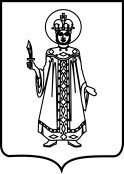 ПОСТАНОВЛЕНИЕАДМИНИСТРАЦИИ ГОРОДСКОГО ПОСЕЛЕНИЯ УГЛИЧ ЯРОСЛАВСКОЙ ОБЛАСТИПОСТАНОВЛЕНИЕАДМИНИСТРАЦИИ ГОРОДСКОГО ПОСЕЛЕНИЯ УГЛИЧ ЯРОСЛАВСКОЙ ОБЛАСТИПОСТАНОВЛЕНИЕАДМИНИСТРАЦИИ ГОРОДСКОГО ПОСЕЛЕНИЯ УГЛИЧ ЯРОСЛАВСКОЙ ОБЛАСТИПОСТАНОВЛЕНИЕАДМИНИСТРАЦИИ ГОРОДСКОГО ПОСЕЛЕНИЯ УГЛИЧ ЯРОСЛАВСКОЙ ОБЛАСТИПОСТАНОВЛЕНИЕАДМИНИСТРАЦИИ ГОРОДСКОГО ПОСЕЛЕНИЯ УГЛИЧ ЯРОСЛАВСКОЙ ОБЛАСТИот№О внесении изменений в постановление Администрации городского поселения Углич от 05.03.2019 № 90 «Об утверждении муниципального задания муниципального бюджетного учреждения «Служба городского хозяйства» на 2019 - 2021 годы»О внесении изменений в постановление Администрации городского поселения Углич от 05.03.2019 № 90 «Об утверждении муниципального задания муниципального бюджетного учреждения «Служба городского хозяйства» на 2019 - 2021 годы»О внесении изменений в постановление Администрации городского поселения Углич от 05.03.2019 № 90 «Об утверждении муниципального задания муниципального бюджетного учреждения «Служба городского хозяйства» на 2019 - 2021 годы»О внесении изменений в постановление Администрации городского поселения Углич от 05.03.2019 № 90 «Об утверждении муниципального задания муниципального бюджетного учреждения «Служба городского хозяйства» на 2019 - 2021 годы»Наименование муниципальной услугиНаименование муниципальной услугиСодержание объектов дорожного хозяйства (Комплексное содержание УДС)Содержание объектов дорожного хозяйства (Комплексное содержание УДС)Содержание объектов дорожного хозяйства (Комплексное содержание УДС)Содержание объектов дорожного хозяйства (Комплексное содержание УДС)Содержание объектов дорожного хозяйства (Комплексное содержание УДС)Содержание объектов дорожного хозяйства (Комплексное содержание УДС)Содержание объектов дорожного хозяйства (Комплексное содержание УДС)Код услуги по базовому(отраслевому) перечнюКод услуги по базовому(отраслевому) перечню0223022302230223022302230223Категории потребителей муниципальной услуги   Категории потребителей муниципальной услуги   Физические лица; Юридические лицаФизические лица; Юридические лицаФизические лица; Юридические лицаФизические лица; Юридические лицаФизические лица; Юридические лицаФизические лица; Юридические лицаФизические лица; Юридические лицаУникальный номер реестровой записиУникальный номер реестровой записи1111111Содержание муниципальной услугиСодержание муниципальной услугиСодержание в чистоте объектов дорожного хозяйстваСодержание в чистоте объектов дорожного хозяйстваСодержание в чистоте объектов дорожного хозяйстваСодержание в чистоте объектов дорожного хозяйстваСодержание в чистоте объектов дорожного хозяйстваСодержание в чистоте объектов дорожного хозяйстваСодержание в чистоте объектов дорожного хозяйстваУсловия (формы) оказания муниципальной услугиУсловия (формы) оказания муниципальной услугиРаботаРаботаРаботаРаботаРаботаРаботаРаботаНаименование учрежденияНаименование учрежденияЗначение базового норматива затрат, рублейЗначение базового норматива затрат, рублейЗначение базового норматива затрат, рублейЗначение территориального корректирующего коэффициента, %Значение территориального корректирующего коэффициента, %Значение отраслевого корректирующего коэффициента, %Величина нормативных затрат, рублейНаименование учрежденияНаименование учреждениявсегона ФОТна КУ и СНИна ФОТна КУ и СНИЗначение отраслевого корректирующего коэффициента, %Величина нормативных затрат, рублейМБУ «Служба городского хозяйства»2019 год27 300 00015 400 000157 000---27 300 000МБУ «Служба городского хозяйства»2020 год19 200 00011 984 000157 000---19 200 000МБУ «Служба городского хозяйства»2021 год19 200 00011 984 000157 000---19 200 000Наименование муниципальной услугиНаименование муниципальной услугиУборка территории и аналогичная деятельностьУборка территории и аналогичная деятельностьУборка территории и аналогичная деятельностьУборка территории и аналогичная деятельностьУборка территории и аналогичная деятельностьУборка территории и аналогичная деятельностьУборка территории и аналогичная деятельностьКод услуги по базовому (отраслевому) перечнюКод услуги по базовому (отраслевому) перечню0024002400240024002400240024Категории потребителей муниципальной услуги   Категории потребителей муниципальной услуги   Физические лица; Юридические лицаФизические лица; Юридические лицаФизические лица; Юридические лицаФизические лица; Юридические лицаФизические лица; Юридические лицаФизические лица; Юридические лицаФизические лица; Юридические лицаУникальный номер реестровой записиУникальный номер реестровой записи2222222Содержание муниципальной услугиСодержание муниципальной услугиСодержание в чистоте территории городаСодержание в чистоте территории городаСодержание в чистоте территории городаСодержание в чистоте территории городаСодержание в чистоте территории городаСодержание в чистоте территории городаСодержание в чистоте территории городаУсловия (формы) оказания муниципальной услугиУсловия (формы) оказания муниципальной услугиРаботаРаботаРаботаРаботаРаботаРаботаРаботаНаименование учрежденияНаименование учрежденияЗначение базового норматива затрат, рублейЗначение базового норматива затрат, рублейЗначение базового норматива затрат, рублейЗначение территориального корректирующего коэффициента, %Значение территориального корректирующего коэффициента, %Значение отраслевого корректирующего коэффициента, %Величина нормативных затрат, рублейНаименование учрежденияНаименование учреждениявсегона ФОТна КУ и СНИна ФОТна КУ и СНИЗначение отраслевого корректирующего коэффициента, %Величина нормативных затрат, рублейМБУ «Служба городского хозяйства»2019 год15 100 00010 200 000106 684---15 100 000МБУ «Служба городского хозяйства»2020 год11 325 0008 136 660106 684---11 325 000МБУ «Служба городского хозяйства»2021 год11 325 0008 136 660106 684---11 325 000Наименование муниципальной услугиНаименование муниципальной услугиОрганизация благоустройства и озеленения. Содержание объектов озелененияОрганизация благоустройства и озеленения. Содержание объектов озелененияОрганизация благоустройства и озеленения. Содержание объектов озелененияОрганизация благоустройства и озеленения. Содержание объектов озелененияОрганизация благоустройства и озеленения. Содержание объектов озелененияОрганизация благоустройства и озеленения. Содержание объектов озелененияОрганизация благоустройства и озеленения. Содержание объектов озелененияКод услуги по базовому (отраслевому) перечнюКод услуги по базовому (отраслевому) перечню0033003300330033003300330033Категории потребителей муниципальной услуги   Категории потребителей муниципальной услуги   Физические лица; Юридические лицаФизические лица; Юридические лицаФизические лица; Юридические лицаФизические лица; Юридические лицаФизические лица; Юридические лицаФизические лица; Юридические лицаФизические лица; Юридические лицаУникальный номер реестровой записиУникальный номер реестровой записи3333333Содержание муниципальной услугиСодержание муниципальной услугиСодержание объектов озелененияСодержание объектов озелененияСодержание объектов озелененияСодержание объектов озелененияСодержание объектов озелененияСодержание объектов озелененияСодержание объектов озелененияУсловия (формы) оказания муниципальной услугиУсловия (формы) оказания муниципальной услугиРаботаРаботаРаботаРаботаРаботаРаботаРаботаНаименование учрежденияНаименование учрежденияЗначение базового норматива затрат, рублейЗначение базового норматива затрат, рублейЗначение базового норматива затрат, рублейЗначение территориального корректирующего коэффициента, %Значение территориального корректирующего коэффициента, %Значение отраслевого корректирующего коэффициента, %Величина нормативных затрат, рублейНаименование учрежденияНаименование учреждениявсегона ФОТна КУ и СНИна ФОТна КУ и СНИЗначение отраслевого корректирующего коэффициента, %Величина нормативных затрат, рублейМБУ «Служба городского хозяйства»2019 год13 673 0008 830 00093 000---13 673 000МБУ «Служба городского хозяйства»2020 год10 600 0007 084 00093 000---10 600 000МБУ «Служба городского хозяйства»2021 год10 600 0007 084 00093 000---10 600 000